上海市市场监管局发布电热服装监督抽查情况应对冬季季节性需求，越来越多消费者选择购买电热服装这一新兴产品，为加强产品质量安全监管，近期，上海市市场监管局集中组织力量对京东、天猫、苏宁易购、i百联、得物、山姆6家网络平台销售的30批次电热服装进行了监督抽查。经检测，有2批次不合格，不合格检出率为6.7%。检测项目涉及对触及带电部件的防护、输入功率和电流、发热、工作温度下的泄漏电流和电气强度、瞬态过电压、耐潮湿、泄漏电流和电气强度、非正常工作等19项。不合格项目是电源连接和外部软线。电源连接和外部软线不合格，有2批次。上海圆迈贸易有限公司在京东销售的标称由濮阳甘棠日用品有限公司生产(或供货)的 “”牌“电加热手套”(型号规格：额定电压7.4V 4000毫安时（外包装） 未标注)、标称由濮阳云创网络科技有限公司生产(或供货)的迪普尔新加热暖手套（型号规格：未标注），电源插脚上均有孔，与标准要求不符。电源连接和外部软线不合格，容易发生触电危险和燃烧事故。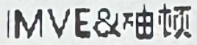 另外，本次抽查有28批次未标注额定电压、电源性质符号或频率、无额定输入功率、电流等标志，或者使用说明书缺失。标志和说明缺失，一旦使用者误操作，容易发生触电、机械危险等伤害事故。根据抽查结果，市场监管部门已责令相关经营者立即停止销售不合格产品，对库存产品、在售产品进行全面清理，按照相关法律法规要求主动采取措施，保护消费者合法权益，并对生产、销售不合格产品的经营者移送所在地市场监管部门依法调查处理。同时，市场监管部门提醒消费者在选购电热服装时，应注意以下几点：一、检查电热服装所使用的加热元件，优选那些由碳纤维发热丝或金属纤维复合丝制成的片状柔性加热织物。这些元件通常具有轻薄、柔韧、耐弯折、抗拉扯的特点，且使用寿命较长。二、电热服装通常有多个加热区域，这些区域应该能够覆盖胸部、背部和腹部等身体的核心部位，另外，温度控制功能也非常重要，最好具备多档温度设置，包括高、中、低等，以及可能的预热选项，以便用户根据个人舒适度进行调整。三、电热服装的加热时间会根据电池容量、电压和环境温度等因素而不同。应查看电热服装是否有保修服务，能否保障产品长期使用。